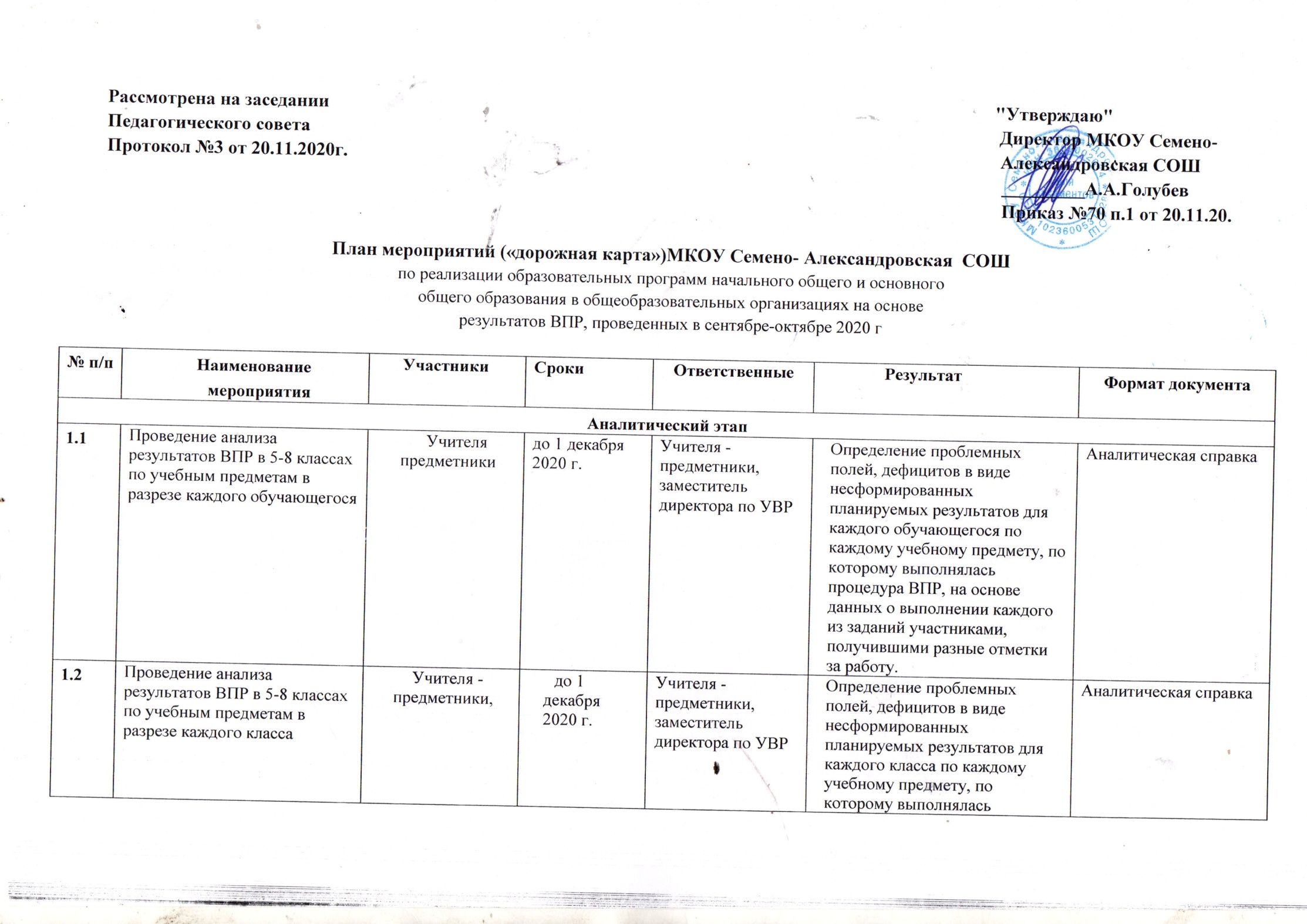 № п/пНаименование мероприятияУчастникиСрокиОтветственныеРезультатФормат документаАналитический этапАналитический этапАналитический этапАналитический этапАналитический этапАналитический этапАналитический этап1.1Проведение анализа результатов ВПР в 5-8 классах по учебным предметам в разрезе каждого обучающегосяУчителя предметникидо 1 декабря 2020 г.Учителя - предметники,  заместитель директора по УВР Определение проблемных полей, дефицитов в виде несформированных планируемых результатов для каждого обучающегося по каждому учебному предмету, по которому выполнялась процедура ВПР, на основе данных о выполнении каждого из заданий участниками, получившими разные отметки за работу.Аналитическая справка1.2Проведение анализа результатов ВПР в 5-8 классах по учебным предметам в разрезе каждого классаУчителя - предметники,до 1 декабря 2020 г.Учителя - предметники, заместитель директора по УВР Определение проблемных полей, дефицитов в виде несформированных планируемых результатов для каждого класса по каждому учебному предмету, по которому выполнялась процедура ВПР, на основе данных о выполнении каждого из заданий участниками, получившими разные отметки за работуАналитическая справка1.3Проведение анализа результатов ВПР в 5-8 классах по учебным предметам в разрезе каждой параллелиУчителя- предметники, заместитель директора по УВР до 1 декабря 2020 г.Заместитель директора по УВР Определение проблемных полей, дефицитов в виде несформированных планируемых результатов для каждой параллели по каждому учебному предмету, по которому выполнялась процедура ВПР, на основе данных о выполнении каждого из заданий участниками, получившими разные отметки за работу.Аналитическая справка1.4Проведение анализа результатов ВПР в 5-8 классах по учебным предметам в разрезе общеобразовательной организацииУчителя- предметники, заместитель директора по УВР.до 1 декабря 2020 г.Заместитель директора по УВР Определение проблемных полей, дефицитов в виде несформированных планируемых результатов для всей общеобразовательной организации по каждому учебному предмету, по которому выполнялась процедура ВПР, на основе данных о выполнении каждого из заданий участниками, получившими разные отметки за работу.Аналитическая справка2. Организационно-методический этап2. Организационно-методический этап2. Организационно-методический этап2. Организационно-методический этап2. Организационно-методический этап2. Организационно-методический этап2. Организационно-методический этап2.1Внесение изменений в рабочие программы по учебному предметуУчителя- предметникидо 1 декабря 2020 г.Заместитель директора по УВР Учителя - предметникиВнесение в планируемыерезультаты освоения учебного предмета, в содержание учебного предмета, втематическое планирование (с указанием количества часов, отводимых	на освоение каждой темы) необходимых изменений, направленных на формирование и развитиенесформированных умений, видов деятельности, характеризующих достижение планируемых результатов освоения основной образовательной программы начального общего и/или основного общего образования обобщенном плане вариантапроверочной работы по конкретному учебному предмету.Приложение к рабочей программе по учебному предмету (Приложение 2)2.2.Внесение изменений в рабочие программы по учебному курсу (часть учебного плана, формируемая участниками образовательных отношений)Учителя- предметникидо 1 декабря 2020 г.Учителя - предметники, Заместитель директора по УВР Внесение в планируемые результаты освоения учебного курса, в содержание учебного курса, в тематическое планирование (с указаниемколичества часов, отводимых на освоение каждой темы) необходимых изменений, направленных на формирование и развитиенесформированных умений, видов деятельности, характеризующих достижение планируемых результатов освоения основной образовательной программы начального общего и/или основного общего образования, которые содержатся в обобщенном плане вариантапроверочной работы по конкретному учебному предмету.Приложение крабочей программе по учебному курсу (Приложение3)2.3Внесение изменений в рабочие программы по курсу внеурочной деятельностиУчителя - предметникидо 1 декабря 2020 г.Учителя - предметники, Заместитель директора по УВР Внесение в планируемые результаты освоения курса внеурочной деятельности, в содержание учебного курса внеурочной деятельности, в тематическое планирование (с указанием количества часов, отводимых на освоение каждой темы) необходимых изменений, направленных на формирование и развитиенесформированных умений, видов деятельности, характеризующих достижение планируемых результатов освоения основной образовательной программы начального общего и/или основного общего образования, которые содержатся в обобщенном плане вариантапроверочной работы по конкретному учебному предмету.Приложение крабочей программе покурсу внеурочной деятельности (Приложение4)2.4Внесение изменений в программу развития универсальных учебных действий в рамкахобразовательной программы основного общего образованияУчителя- предметники до 1 декабря 2020 г.Учителя - предметники, Заместитель директора по УВР Внесение в программунеобходимых изменений,направленных на формирование иразвитие несформированных универсальных учебных действий, характеризующих достижение планируемых результатов освоения основной образовательной программы начального общего и/или основного общего образования, которые содержатся в обобщенном плане варианта проверочной работы по конкретному учебному предметуОбразовательная программа основного общего образования (в части программы развития универсальных учебных действий)2.5Оптимизация методов обучения, организационных форм обучения, средств обучения, использование современных педагогических технологий по учебным предметамУчителя- предметники, Заместитель директора по УВР до 1 декабря 2020 г.Учителя- предметники, Заместитель директора по УВР Внесение изменений в технологические карты учебных занятий с указанием методов обучения, организационных форм обучения, средств обучения, современных педагогических технологий, позволяющих осуществлять образовательный процесс, направленный на эффективное формирование умений, видов деятельности, характеризующих достижение планируемых результатов освоения основной образовательной программы начального общего и/или основного общего образования, которые не сформированы у обучающихся и содержатся в обобщенном плане варианта проверочной работы по конкретному учебному предмету.Технологические карты учебных занятий2.6Организация преемственности обучения и межпредметных связейУчителя- предметники, Заместитель директора по УВР до 1 декабря 2020 г.Учителя- предметники, Заместитель директора по УВР Внесение изменений в карты учебных занятий с указанием преемственности обучения по учебному предмету (по уровням общего образования, по классам обучения), межпредметных связей, направленных на эффективное формирование умений, видов деятельности (предметных и метапредметных результатов), характеризующих достижение планируемых результатов освоения основной образовательной программы начального общего и/или основного общего образования, которые не сформированы у обучающихся и содержатся в обобщенном плане варианта проверочной работы по конкретному учебному предметуТехнологические карты учебных занятий2.7Разработка индивидуальных образовательных маршрутов для обучающихся на основе данных о выполнении каждого из заданий участниками, получившими разные баллы за работуУчителя- предметники до 1 декабря 2020 г.Учителя - предметники, Заместитель директора по УВР Разработанные индивидуальныеОбразовательные маршруты дляобучающихся по формированиюумений, видов деятельности(предметных и метапредметныхрезультатов), характеризующихдостижение планируемыхрезультатов освоения основнойобразовательной программыначального общего и/или основного общего образования,на основе данных о выполнении каждого из заданий участниками, получившими разные отметки за работуИндивидуальные образовательные маршруты3. Обучающий этап3. Обучающий этап3. Обучающий этап3. Обучающий этап3. Обучающий этап3. Обучающий этап3. Обучающий этап3.1Проведение учебных занятий по учебному предметуУчителя- предметники15 ноября- 27 декабря 2020 г.Учителя- предметники, Заместитель директора по УВР Организация и проведение учебных занятий в соответствии с изменениями, внесенными в рабочую программу по учебному предмету, направленных на формирование и развитие несформированныхумений, видов деятельности,характеризующих достижениепланируемых результатов освоения основнойобразовательной программыначального общего и/или основного общего образования, которые содержатся в обобщенном плане вариантапроверочной работы по конкретному учебному предмету, в том числе на основе индивидуальных образовательных маршрутовТехнологические карты учебных занятий3.2Проведение учебных занятий по учебному курсуУчителя- предметники15 ноября- 27 декабря 2020 г.Учителя- предметники, Заместитель директора по УВР Организация и проведение учебных занятий в соответствии с изменениями, внесенными в рабочую программу по учебному курсу, направленных на формирование и развитиеНесформированных умений, видов деятельности, характеризующих достижениеПланируемых результатов освоения основной образовательной программы начального общего и/или основного общего образования, которые содержатся в обобщенном плане вариантапроверочной работы по конкретному учебному предмету, в том числе на основе индивидуальных образовательных маршрутовТехнологические карты учебных занятий3.3Проведение учебных занятий по учебному курсу внеурочной деятельностиУчителя- предметники15 ноября- 27 декабря 2020 г.Учителя- предметники, Заместитель директора по УВР Организация и проведение учебных занятий в соответствии с изменениями, внесенными в рабочую программу по учебному курсу внеурочной деятельности, направленных на формированиеразвитиенесформированных умений, видов деятельности, характеризующих достижение планируемых результатов освоения основной образовательной программы начального общего и/или основного общего образования, которые содержатся в обобщенном плане вариантапроверочной работы по конкретному учебному предмету, в том числе на основе индивидуальных образовательных маршрутовТехнологические карты учебных занятий4. Оценочный этап4. Оценочный этап4. Оценочный этап4. Оценочный этап4. Оценочный этап4. Оценочный этап4. Оценочный этап4.1Внесение изменений в Положение о внутренней системе качества образованияУчителя- предметники, до 31 декабря 2020 г.Учителя- предметники, Заместитель директора по УВР Внесение изменений в Положение о внутренней системе качества образования в части проведениятекущей, тематической,промежуточной и итоговой оценки планируемых результатовобразовательной программыосновного общего образования с учетом несформированныхумений ,видов деятельности,характеризующих достижениепланируемых результатов освоения основной образовательной программыначального общего и/или основного общего образования,которые содержатся вобобщенном плане вариантапроверочной работы по конкретному учебному предметуПоложение о внутренней системе качества образования4.2Проведение текущей оценки обучающихся на учебных занятиях по учебному предметуУчителя- предметники15 ноября- 27 декабря 2020 г.Учителя- предметники, Заместитель директора по УВР Включение в состав учебных занятий для проведения текущей оценки обучающихся заданий для оценки несформированных умений, видов деятельности, характеризующих достижение планируемых результатов освоения основной образовательной программы начального общего и/или основного общего образования, которые содержатся в контрольно- измерительных материалах проверочной работы по конкретному учебному предметуТехнологические карты учебных занятий4.3Проведение тематической оценки обучающихся на учебных занятиях по учебному предметуУчителя- предметники15 ноября - 27декабря 2020 г.Учителя- предметники, Заместитель директора по УВР Включение в состав учебных занятий для проведения тематической оценкиОбучающихся заданий для оценки несформированныхумений, видов деятельности,характеризующих достижениепланируемых результатов освоения основнойобразовательной программыначального общего и/или основного общего образования,которые содержатся в контрольно- измерительныхматериалах проверочной работыпо конкретном учебному предметуТехнологические карты учебных занятий4.4.Проведение промежуточной (четвертной,  полугодовой) оценки обучающихся на учебных занятиях по учебному предметуУчителя- предметники15 ноября- 27 декабря 2020 г.Учителя- предметники, Заместитель директора по УВР Включение в составучебных занятий для проведенияпромежуточной (четвертной,полугодовой) оценки обучающихся заданий для оценкинесформированных умений, видовдеятельности, характеризующихдостижение планируемыхрезультатов освоения основнойобразовательной программыначального общего и/или основного общего образования,которые содержатся в контрольно-измерительных материалахпроверочной работы по конкретному учебному предметуТехнологические карты учебных занятий4.5Анализ результатов текущей, тематической и промежуточной оценки планируемых результатов образовательной программы основного общего образованияУчителя- предметники,  Заместитель директора по УВР   27 декабряянваря2021 г.Учителя- предметники, Заместитель директора по УВР Результаты текущей, тематической и промежуточной оценки планируемых результатов образовательной программы основного общего образования с учетом несформированных умений, видов деятельности, характеризующих достижение планируемых результатов освоения основной образовательной программы начального общего и/или основного общего образования, которые содержатся в обобщенном плане вариантапроверочной работы по конкретному учебному предметуАналитический отчет5. Рефлексивный этап5. Рефлексивный этап5. Рефлексивный этап5. Рефлексивный этап5. Рефлексивный этап5. Рефлексивный этап5. Рефлексивный этап5.1Анализ эффективности принятых мер по организации образовательного процессаобщеобразовательных организаций на уровне основного общего образования на основе результатов Всероссийских проверочных работ, проведенных в сентябре-октябре 2020 года.Учителя- предметники, 27.декабря 2020г17 января 2021 г.Заместитель директора по УВР Повышение качества реализации образовательной программы основного общего образования на основе результатов Всероссийских проверочных работ (далее ВПР), проведенных в сентябре-октябре 2020 г.Аналитический отчет